Бюджетное учреждение Ханты-Мансийского автономного округа - Югры«Сургутский районный центр социальной помощи семье и детям»                                          УТВЕРЖДЕНОРешением методической комиссиибюджетного учреждения ХМАО – Югры «Сургутский районный центр социальной помощи семье и детям»протокол от «_»Председатель методической комиссии___________Н.Ф. Иванова«27» мая 2021 г.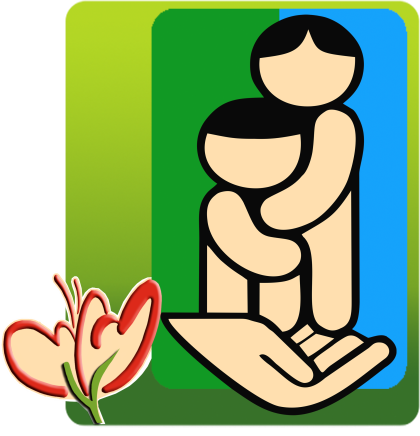 «Теплица будущего»технология бытовой и трудовой реабилитации несовершеннолетних находящихся в социально опасном положении, трудной жизненной ситуацииАвторы программы:Челышева Серафима Васильевна,заведующий ОППГ в г. Лянтор,Каипова Альфия Фанисовна,инструктор по трудовой терапии ОППГ в г. Лянторг.п. Барсово, Сургутский район2021 годI. ПОЯСНИТЕЛЬНАЯ ЗАПИСКА1. АКТУАЛЬНОСТЬ ПРОЕКТАБюджетное учреждение «Сургутский районный центр  социальной помощи семье и детям», это Учреждение, обеспечивающее временное проживание и реабилитацию несовершеннолетних, оказавшихся в трудной жизненной ситуации, социально опасном положении. Одной из главных задач Учреждения является,  профилактика безнадзорности и беспризорности детей и подростков.В рамках Учреждения все более актуальным становиться  вопросы, связанные с трудовым воспитанием подрастающего поколения, в целях его подготовке к самостоятельной жизни. Поэтому, для наиболее успешной реабилитации несовершеннолетних, оказавшихся в трудной жизненной ситуации, социально опасном положении осуществляется построение социализирующего и воспитательного пространства для  реализации основных видов трудовой деятельности.У несовершеннолетних наблюдается, безынициативность, нежелание трудится, отсутствие трудовых навыков, неумение ценить чужой труд, а присутствуют, такие качества, как лень, цинизм. Трудовая реабилитация просто необходима нашим воспитанникам, которые имеют множество различных проблем. Ведь ни кому не секрет, что труд оказывает благотворное влияние на физическое развитие человека. Физиологические исследования показывают, что физический труд, связанный с движениями и мускульными упражнениями, с пребыванием на свежем воздухе, укрепляет силы человека и его здоровье, повышает его жизненную энергию и умственную работоспособность. Труд развивает умственные способности человека, его сообразительность, творческую смекалку.	Вышеперечисленные обстоятельства и обозначенная проблема послужили факторами, определяющими создание в Учреждении установки теплицы, в которой несовершеннолетние совместно с сотрудниками учреждения будут реализовывать технологию бытовой и трудовой  реабилитации «Теплица будущего». Центр располагает территорией, достаточной для установки 2-х теплиц, посадки кустарников и деревьев, имеет инвентарный подвал.ЦЕЛЕВАЯ ГРУППА: несовершеннолетние в возрасте от 6 до 18 лет, находящиеся в трудной жизненной ситуации, социально опасном положении.ЦЕЛЬ: создание условий для осознанного отношения несовершеннолетних к профессиональному самоопределению; посредством коллективной и сплоченной работы способствовать привитию экологической культуры.ЗАДАЧИ: 1. Приобрести оборудование, необходимое для организации трудовой терапии по выращиванию цветочной и овощной рассады в условиях БУ «Сургутский районный центр социальной помощи семье и детям».2. Развивать и закреплять умения самостоятельно выполнять трудовые практические задания: осуществлять подготовительные работы для деятельности в теплице, делать грядки, рыхлить землю, высаживать рассаду, поливать растения, производить уборку в теплице3. Сформировать личностные качества, необходимые в трудовой деятельности: ответственность за порученное дело, дисциплинированность, воспитание интереса к труду.4. Способствовать формированию коллективной сплоченности у несовершеннолетних, способствовать вовлечению в практическую деятельность.5. ФОРМЫ РАБОТЫ	5.1. Индивидуальные: индивидуальная консультация;индивидуальный сеанс психологической разгрузки;индивидуальные диагностические занятия.	5.2. Групповые: занятия с несовершеннолетними в теплицы, групповые консультации и коррекционные занятия.6. МЕТОДЫ РАБОТЫАдминистративные: регламентирование, инструктирование, распорядительное и дисциплинарное воздействие. Организационные: планирование, информирование, координирование, прогнозирование, работа с документами.Практические: объяснение, консультирование, диагностирование, формирование перспективы.Аналитические: анализ результатов деятельности, обобщение, публикация и выступление по результатам проведённой работы на методической комиссии учреждения, мониторинг удовлетворённости, прогнозирование перспектив проекта.II. СОДЕРЖАНИЕ ТЕХНОЛОГИИ1. ЭТАПЫ И СРОКИ РЕАЛИЗАЦИИ ТЕХНОЛОГИИ (с января 2021 г. по декабрь 2021 г.)I этап – организационный:Цель – создание организационно-методической основы для реализации технологии.Сроки: 01.01.2021 по 31.12.2021.II этап – практический:Цель – организация мероприятий по выполнению задач технологии.Сроки: с 01.05.2021 по 30.09.2021.III этап – аналитический:Цель – оценивание результативности мероприятий, выявление эффективных и результативных форм и методов работы с целевой группой в соответствии с количественными и качественными критериями, определение перспектив технологии.Сроки: с 30.09.2021 по 31.12.2021.2. НАПРАВЛЕНИЯ ДЕЯТЕЛЬНОСТИ И ИХ СОДЕРЖАНИЕТрудовая реабилитация:- подготовка рабочего места к занятиям;- уход за растениями в Учреждении и т.д.Профориентационная работа:- обучение несовершеннолетних основным правилам организации трудовой деятельности в теплице;- работа в теплице (рыхление земли, высаживание рассады, полив растений, уборка в теплице);- занятия по мотивированию участников технологии (несовершеннолетних находящихся в трудной жизненной ситуации) на дальнейшее развитие аналогичных ситуаций в их семейной истории: продумывание и реализация аналогичных идей по привитию детям трудовых умений в той или иной сфере деятельности с прицелом на дальнейшую перспективу своего дела.Психолого-педагогическое сопровождение предполагает психологическую поддержку участников проекта (несовершеннолетних находящихся в трудной жизненной ситуации, социально опасном положении), формирование ответственного отношения к процессу труда.3. АЛГОРИТМ ДЕЯТЕЛЬНОСТИ План работы согласно технологии «Теплица будущего» представлен в таблице 1.План  реализации технологии	4. РЕСУРСЫКадровые ресурсыМатериально-технические ресурсы4.3. Информационные ресурсы СМИ, интернет, сайт учреждения, E-mail: SurRCPSD@admhmao.ru. 4.4. Методические ресурсы1. Наличие утвержденной технологии.2. Наличие техник и технологий высадки растений.3. Инструкции по правилам противопожарной и комплексной безопасности.4. План-график работы теплицы.5. Анкета обратной связи.5. КОНТРОЛЬ И УПРАВЛЕНИЕ ТЕХНОЛОГИЕЙ6. РЕЗУЛЬТАТЫ6.1. ОЖИДАЕМЫЕ РЕЗУЛЬТАТЫПровести социально-бытовую и трудовую реабилитацию несовершеннолетних, на условиях, заявленных в технологии.Замотивировать несовершеннолетних и их семьи на продолжение данной деятельности собственными силами.Усовершенствовать в Учреждении модель работы с целевой группой по социально-бытовой и трудовой реабилитации, приобрести новый опыт в этом направлении.Стать базовой площадкой для обмена опыта в этом направлении для аналогичных учреждений ХМАО – Югры.Распространить положительный опыт реализации технологии.Список литературы1. Алексеева Л.С. Социальная реабилитация подростков/ Л. С. Алексеева // Семья в России. – 1995 – № 22. Барабохина В.А., Замалдинова Г.Р., Ивашкина Ю.Ю. Профилактика семейного неблагополучия и социального сиротства детей. Сборник методических материалов для специалиста по социальной работе. СПб, «АЙСИНГ», 2010, стр. 6- 12.	3. Кузнецова, Л. П. Основные технологии социальной работы: учебное пособие / Л. П. Кузнецова. – Владивосток: Изд-во ДВГТУ, 20024. Владимирова Н.В., Х. Спаниярд. Шаг за шагом: индивидуальное консультирование выпускников детских домов и школинтернатов. – М.:Генезис, 2012.5. Олиференко Л.Я., Чепурных Е.Е., Шульга Т.И., Быков А.В. Инновации в работе специалистов социально-педагогических учреждений.- М.: Полиграф сервис.,2011.Приложение к технологии по бытовой и трудовой реабилитации несовершеннолетних находящихся в социально опасном положении, трудной жизненной ситуацииПлан реализации технология  «Теплица будущего»по бытовой и трудовой реабилитации несовершеннолетних Решаемая задачаМероприятиеТипДата началаДата заверше-нияОжидаемые итоги123456Приобрести оборудование, необходимое для организации трудовой терапии по выращиванию цветочной и овощной рассады в условиях БУ «Сургутский районный центр социальной помощи семье и детям».Заключение договоров, организация закупок, оформление теплиц под занятия.Непубличное мероприятие01.04.202131.05.2021Создание комфортных условий для организации деятельности по трудовой и бытовой реабилитации несовершеннолетних находящихся в трудной жизненной ситуации, социально опасном положении.Развивать и закреплять умения самостоятельно выполнять трудовые практические задания: осуществлять подготовительные работы для деятельности в теплице, делать грядки, рыхлить землю, высаживать рассаду, поливать растения, производить уборку в теплице.Ежедневные занятия в классе «Гарденотерапии» и в зимнем саду (в Учреждении более 1200 комнатных цветов), весенние и осенние работы на приусадебном участке; практические работы в режиме дня (уход за комнатными растениями); работа на грядках и клумбах, в теплице в течение лета.Непубличное мероприятие01.06.202131.12.2021Развитие и закрепление умений и навыков работы в теплице. Сформировать личностные качества, необходимые в трудовой деятельности: ответственность за порученное дело, дисциплинированность, воспитание интереса к труду.Цикл психологических тренингов, занятий для несовершеннолетних. Непубличное мероприятие01.01.202131.12.2021Сформированное чувство ответственности за порученное дело, дисциплинированность, воспитание интереса к труду. Улучшение эмоциональной атмосферы в семьях, появление веры в «завтрашний день», мотивация к организации собственного дела.Способствовать формированию коллективной сплоченности у несовершеннолетних, способствовать вовлечению в практическую деятельность.ДолжностьКоличество штатных единицФункцииЗаведующий отделением 1Организационная, административная и контролирующая функция по реализации мероприятий технологииПсихологи2Диагностическая, реабилитационная, коррекционная, поддерживающая функция в отношении участников технологииВоспитатель1Информационная, организационно- педагогическая, сопровождающая, бытовую и трудовую реабилитацию несовершеннолетнихАссистент по оказанию технической помощи1Организационно-педагогическая, сопровождающая бытовую и трудовую реабилитацию несовершеннолетнихИнструктор по труду1Информационная, реабилитационно–трудовая, сопровождающая трудовую реабилитацию несовершеннолетних№ п/пМатериалы, оборудованиеНеобходимое количество1.Теплицы22.Грунт «Универсальный», для томата «Народный», для цветочных культур3.Торфяные горшочки20 шт.4.Приборы для посадки10 шт.5.Пистолет-разбрызгиватель2 шт.6.Шланг резиновый2 шт.7.Кран водоразборный2 шт.8.Ящики для рассады20 шт.9.Удобрение10.Распылитель3 шт.11.Средство от вредителей12.Семина (укроп, петрушка,  помидоры, огурцы, перец, лук)20 шт.13.Садовые инструменты (лопаты, рыхлители, перчатки, леки, грабли, ведерки, пленка)10 шт.14.Осветительная системаЗаместитель директора  Административно-правовое сопровождение при разработке и реализации технологии, контроль реализации мероприятий технологии.МетодистОсуществление методического сопровождения при разработке и реализации технологии, обеспечение информационной компании для информирования населения на всех этапах проекта с привлечением всех СМИ муниципального образования.БухгалтерСоставление расчётно-сметной документации технологии, контроль целевого и эффективного использования финансовых средств и ресурсов.Заведующий отделениемКоординирует и контролирует работу по реализации мероприятий. Согласовывает годовой и ежемесячный планы работы. Контролирует исполнение мероприятий, учётно–отчётную и аналитическую документацию.Организует обсуждение реализации мероприятий на заседаниях методической комиссии и совещаниях сотрудников, реализующих технологию.№ п/пМесяцПроводимые работыОтветственные1.апрель, майУстановка теплиц на территории УчрежденияРабочий пообслуживаниютеплицы2.апрель, майУстановка оборудования в теплице (навесной шкаф, крючки, шланг для полива)Рабочий пообслуживаниютеплицы3.мартПриобретение инвентаря и оборудования для теплицы (лейка, шланг, адаптер, кран водоразборный)Рабочий пообслуживаниютеплицы4.мартПриобретение удобренийРабочий пообслуживаниютеплицы5.март - майПриобретение грунта для рассадыРабочий пообслуживаниютеплицы6.март - майПодготовка грунта к посадке (рыхление,внесение удобрений и торфа)Рабочий пообслуживаниютеплицы7.март - майПриобретение торфяных горшочков иящиков для рассадыРабочий пообслуживаниютеплицы8.март - майПриобретение семян овощей и цветовПосадка лука на пероРабочий пообслуживаниютеплицы9.июньПосев укропа, петрушки, салата, редисаИнструктор по трудовой терапии, воспитатель, несовершеннолетние10.майПосев семян овощей в торфяные горшочки на рассаду: томаты, огурцы, перецИнструктор по трудовой терапии, воспитатель, несовершеннолетние11.июньПосев семян овощей и цветов в ящики для выращивания рассады в открытый грунтИнструктор по трудовой терапии, воспитатель, несовершеннолетние12.июнь-августУход за рассадой- полив- рыхление- подкормка- профилактика болезней- уничтожение вредителейИнструктор по трудовой терапии, воспитатель, несовершеннолетние13.июнь-августПодвязка огурцов и томатовИнструктор по трудовой терапии, воспитатель, несовершеннолетние14.сентябрьСбор урожая огурцов и томатовИнструктор по трудовой терапии, воспитатель, несовершеннолетние15.октябрь-ноябрьДезинфекция и подготовка теплицы к зимеРабочий по обслуживаниютеплицы